Nemzeti Élelmiszerlánc-biztonsági Hivatal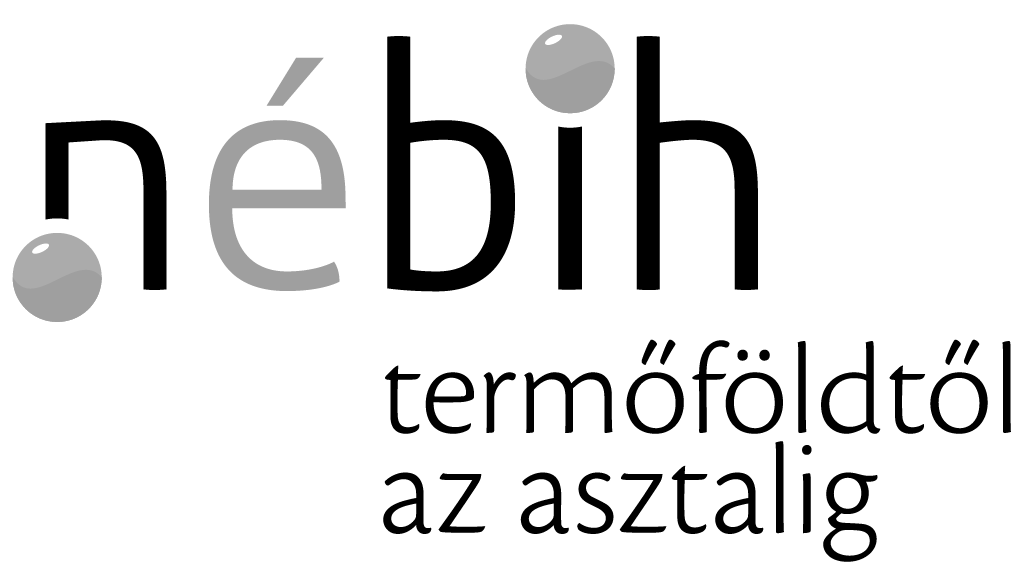 Állategészségügyi Diagnosztikai Igazgatóság1143 Budapest, Tábornok u. 2.1581 Budapest 146., Pf.: 2.Telefon: +36 (1) 460-6300adi@nebih.gov.huportal.nebih.gov.hu
Megrendelő (jelentkezési lap)
Kérem, olvashatóan töltse ki az alábbi adatokat:Ezúton jelentkezem az alábbiak szerint a Nébih Állategészségügyi Diagnosztikai Igazgatóság által szervezett 2023. évi II. félévi jártassági vizsgálat(ok)ra: *-gal jelölt adatok kitöltése kötelezőek!A 2023. évi II. félévi jártassági vizsgálatok közül az alábbiakra jelentkezem:Tájékoztatásul jelzem, hogy a fent megadott adatok csak a jártassági vizsgálatban résztvevő laboratórium azonosítására kerülnek felhasználásra, a bizalmas ügykezelést betartva.Felhívom figyelmét, hogy a jártassági vizsgálatra történő jelentkezés és a minta átvétele részvételnek minősül, tehát akkor is kiszámlázásra kerül a vizsgálat díja, ha az eredmény nem, vagy nem értékelhető formában érkezik be. Nyilatkozat a jelentkező Laboratórium részéről: A megrendelővel (jelentkezési lappal) küldött tájékoztatóban szereplő feltételeket megismertem, az abban szereplő statisztikai értékelési módokat elfogadom.A Laboratórium vezetése felelősséget vállal arra, hogy a jártassági vizsgálatban saját, független eredményt küld el. Hozzájárulok, hogy kódszám alkalmazásával a jártassági vizsgálatban megadott mérési eredményeinket a zárójelentésben és publikációkban nyilvánosságra hozzák.Kelt: ………………………….……………………………….aláírásAláíró neve: Beosztása: Ph.

A kitöltött megrendelőt kérem visszaküldeni a koordinátor részére az alábbi címre e-mailen (az aláírás miatt szkennelve, PDF formátumban): adi@nebih.gov.huJELENTKEZÉSI HATÁRIDŐ: 2023. augusztus 10.Megrendelő szervezet*Megrendelő szervezet*Szervezet neveFELIR azonosítóIrányítószámVárosUtca, házszámAdószámBankszámla számTelefonszámE-mailJártassági vizsgálatot végző laboratórium*Jártassági vizsgálatot végző laboratórium*Laboratórium neveNÉBIH engedélyszámLaboratóriumvezetőKapcsolattartó neveIrányítószámVárosUtca, házszámAdószámBankszámla számTelefonszámE-mailSzámlázási cím*Számlázási cím*Szervezet neveSzámlázási ügyintézőTelefonszámE-mailIrányítószámVárosUtca, házszámMegjegyzés (kérem, tegye meg észrevételét, ha van ilyen)kódjelentkezem(x vagy igen)ÁDI-7/2023ÁDI-8/2023ÁDI-9/2023ÁDI-10/2023ÁDI-11/2023ÁDI-12/2023